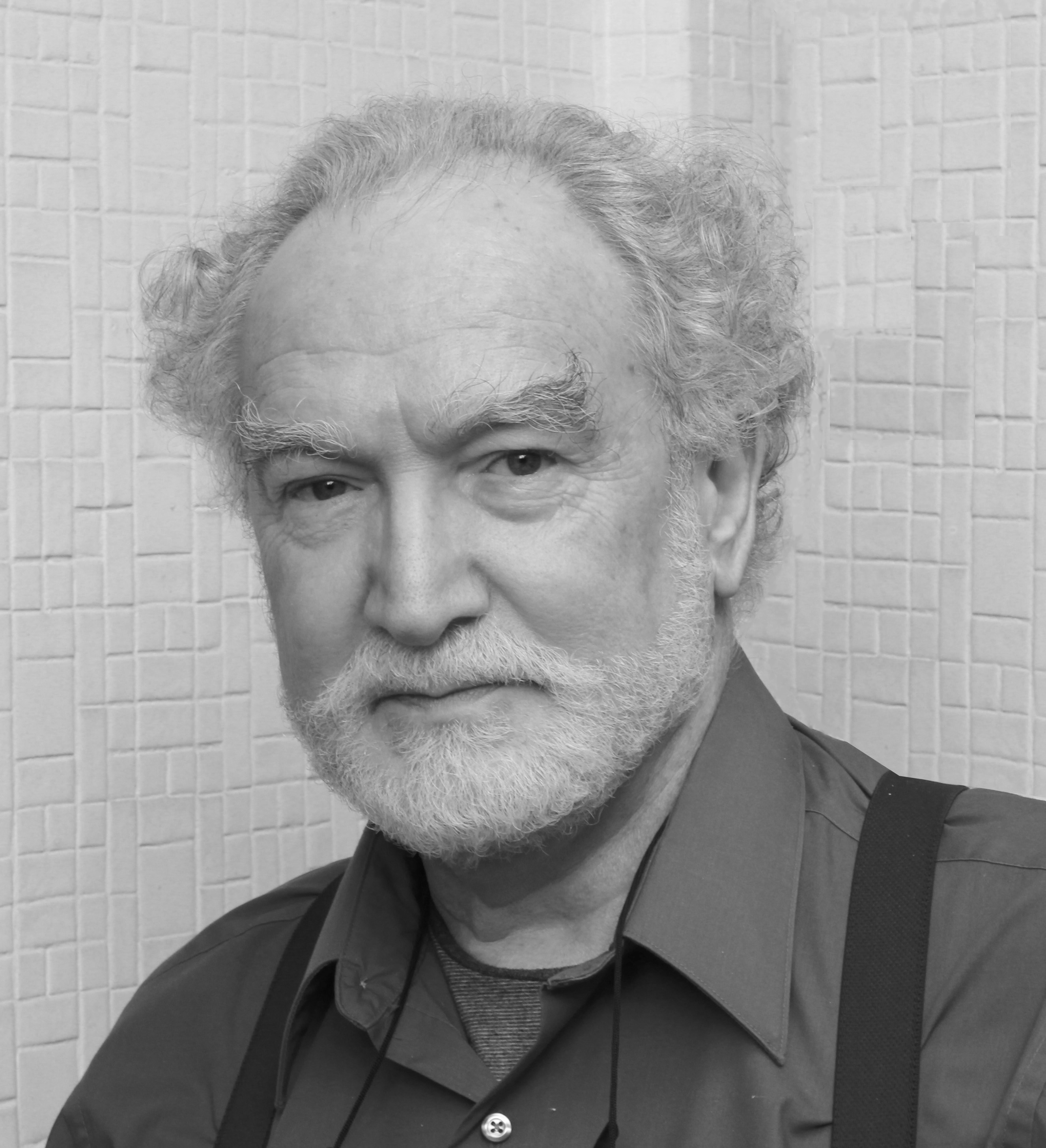 Datos PersonalesNombre y Apellido: Claudio F. GUERRIDNI: 93.263.286Correo electrónico: claudioguerri@gmail.com Títulos de grado: ArquitectoTítulo de posgrado: Doctor UBACategoría de Investigación Conicet / Incentivos: 2Línea o campo de investigación: Morfología, Lenguajes Gráficos, SemióticaDocencia actual: Profesor Consulto en la FADU-UBAProfesor de Semiótica en el Doctorado FADU-UBA; Semiótica en la Carrera de Artes Electrónicas UNTREF; Tesina en FADU-UNL: Semiótica para el diseño en Maestría UNNOBA.Publicaciones más relevantes (Listar 5): GUERRI. Claudio F. (2012) Lenguaje Gráfico TDE. Más allá de la Perspectiva (224 páginas). Buenos Aires: EUDEBA. ISBN 978-950-23-2048-9GUERRI, Claudio y HUFF, William (2014) A comprehensive Treatment of Color, Submitted to the Semiotic Nonagon, Leporello, desplegable de dos caras, 21cm x 96cm, color, edición de autor. https://www.academia.edu/16332326/A_Comprehensive_Treatment_of_Color_Submitted_to_the_Semiotic_Nonagon  GUERRI. Claudio F. et al. (2016) 2da. Edición ampliada y revisada de Nonágono Semiótico. Un modelo operativo para la investigación cualitativa, (256 páginas). Buenos Aires: EUDEBA y Ediciones UNL. ISBN 978-950-23-2633-7Guerri, Clauido F. (2018) editor invitado para LA TADEO DEARTE, Nro. 4, sobre el tema Imagen: con artículos de Michel Costantini, Tony Jappy, Massimo Leone, William Huff, Cristina Voto, Rubén Gramón, Marcela Quijano Salas/Emilia Benito Roldán, Shūtarō Mukai y Silvia Bortolini.  ISSN 2422-3158 e-ISSN 2590-6453 LA TADEO DEARTE es una Revista –con evaluación de pares académicos– de la Facultad de Artes y Diseño de la Universidad de Bogotá Jorge Tadeo Lozano, Bogotá, Colombia. https://revistas.utadeo.edu.co/index.php/ltd/issue/view/117/PDFAA ha publicado un centenar de artículos sobre Morfología, Lenguajes Gráficos y Semiótica en 5 idiomas para editoriales como Mouton de Gruytier, Suhrkamp, Aracne, Bloombury.Otras actividades relevantesdesde 1988	Director de Programa de Investigación: SEMIOTICA DEL                          ESPACIO - TEORIA DEL DISEÑO en la SI-FADU-UBA.desde 1994	Director de Proyectos UBACyT (subsidiados)desde 1994 	Director o Codirector de 14 Tesis de Grado, de Maestría o de Doctorado en la FADU-UBA y otras universidades del país.Habla y escribe en inglés, alemán, italiano y francés.desde 1995 es Secretario General de la Asociación Argentina de Semiótica –AAS-.Desde 2009 es Presidente Honorario de la Sociedad de Estudios Morfológicos de la Argentina –SEMA-.